ENGLISH EXAM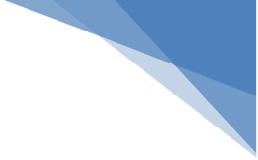 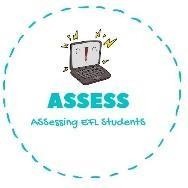 Vocabulary1. Paint them with the colours given and write their names.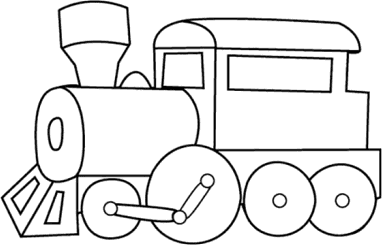 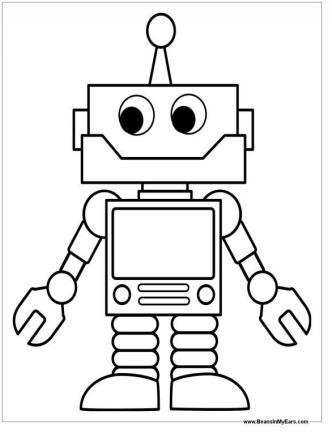 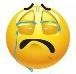 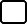 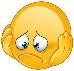 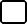 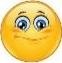 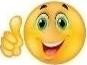 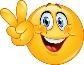 PINK	BLUET _ _ _ _	R _ _ _ _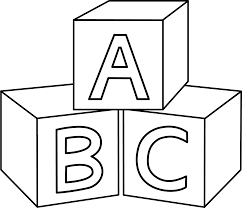 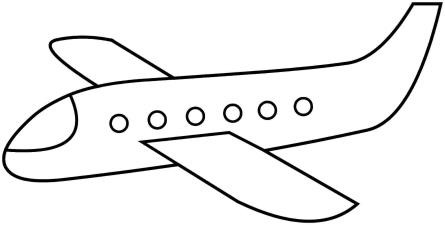 YELLOW	GREENB _ _ _ _ _	P _ _ _ _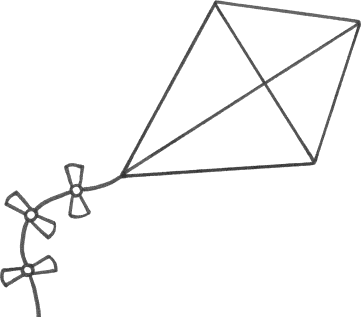 RED K _ _ _Assessing EFL StudentsName:	Surname:	Nber:	Grade/Class:  	Name:	Surname:	Nber:	Grade/Class:  	Name:	Surname:	Nber:	Grade/Class:  	Assessment:  	Date:  	Date:  	Assessment:  	Teacher’s signature:Parent’s signature: